جدول الأستاذة خلود أحمد دهلوساليوم8-99-1010-1111-1212-11-33-5السبتالأحدالآثنين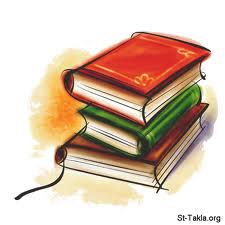 447كيم447كيمالثلاثاءالأربعاء